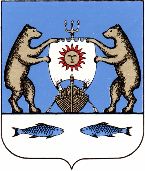 Российская   ФедерацияНовгородская область Новгородский районАдминистрация Борковского сельского поселенияП О С Т А Н О В Л Е Н И Еот 29.11.2018  № 247д. БоркиОб утверждении материалов инвентаризацииадресного хозяйства на территорииБорковского сельского поселенияВ соответствии с Федеральным законом от 06.10.2003 года  № 131 – ФЗ «Об общих принципах организации местного самоуправления в Российской Федерации», постановлением Правительства РФ от 19.11.2014 №1221 «Об утверждении Правил присвоения, изменения и аннулирования адресов» Уставом Борковского сельского поселения, постановлением Администрации Борковского сельского поселения от 14 октября 2015 г. №88 «Об утверждении Правил присвоения, изменения и аннулирования адресов»ПОСТАНОВЛЯЮ:  Утвердить материалы инвентаризации адресного хозяйства на территории Борковского сельского поселения, Новгородского муниципального района, Новгородской области, Российской Федерации в соответствии с приложением.2. Опубликовать постановление в муниципальной газете «Борковский вестник» и разместить на официальном сайте в информационно-телекоммуникационной сети «Интернет» по адресу: www.borkiadm.ruГлава АдминистрацииБорковского сельского поселения                                           С.Г. ИвановаПриложение№1 к постановлениюАдминистрации Борковскогосельского поселения                                                                                        от  29.11.2018года  № 247 Материалы инвентаризации адресного хозяйства на территории Борковского сельского поселения№ п/пАдрес№ строения12Российская Федерация, Новгородская область, Новгородский муниципальный район, Борковское сельское поселение,деревня Чайка93АК№ 53:11:0100502:469Российская Федерация, Новгородская область, Новгородский муниципальный район, Борковское сельское поселение, деревня Сельцо, ул. Ветеранов36К№ 53:11:0500310:197Российская Федерация, Новгородская область, Новгородский муниципальный район, Борковское сельское поселение, деревня Курицко, ул. Береговая2АК№ 53:11:1800111:362Российская Федерация, Новгородская область, Новгородский муниципальный район, Борковское сельское поселение, деревня Курицко, ул. Береговая2БК№ 53:11:1800111:360Российская Федерация, Новгородская область, Новгородский муниципальный район, Борковское сельское поселение, деревня Курицко, ул. Береговая2ВК№ 53:11:1800111:359Российская Федерация, Новгородская область, Новгородский муниципальный район, Борковское сельское поселение, деревня Окатово2К№ 53:11:0100207:112Российская Федерация, Новгородская область, Новгородский муниципальный район, Борковское сельское поселение, деревня Большое Подсонье32К№ 53:11:0100404:150Российская Федерация, Новгородская область, Новгородский муниципальный район, Борковское сельское поселение, деревня Воробейка5К№ 53:11:0500202:187